Annual BAHPS CE ProgramFRANK-N-STEINLocated at The Oyster City Brewing Co. 600 Government Street, Mobile, Al. 36602October 28th, 2022 – Presentation begins 6:00 PMPresenter: Thomas Cobb Pharm. D. Member of Alabama Board of PharmacyPharmacy Law: ACPE Accredited 1 hour Live CE for Technicians and Pharmacists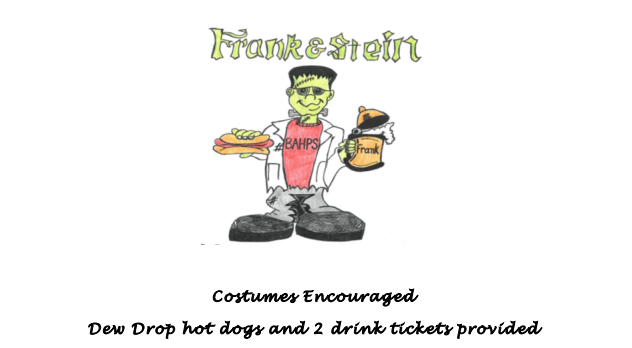 RSVP by October 24th, 2022 – bayareapharm@gmail.com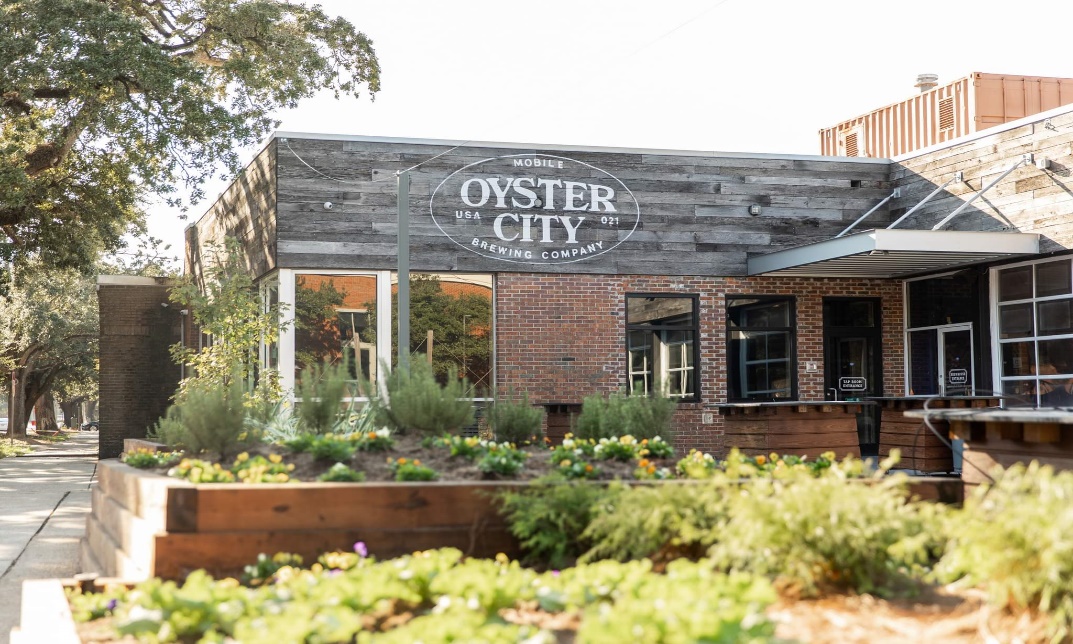 